8 800 201-50-56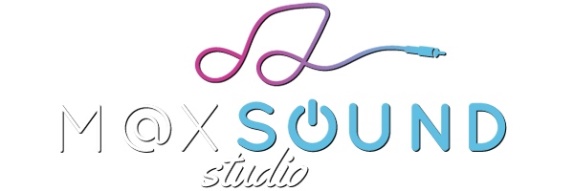 zakaz@maxsound.ruЭтот бриф поможет нам подготовиться к работе, чтобы сделать её для Вас наилучшим образом. От того насколько четко и исчерпывающе вы ответите на вопросы зависит, как быстро мы с вами начнем говорить на одном языке, чтобы решить поставленные задачи максимально быстро и эффективно.Название Вашего заказа*:Тип сценария* "Информационный, Игровой/Имидж, Вокальный":Товар/услуга, которая рекламируется в ролике*:Пример: “Проведение праздника, стоматологическая клиника, магазин модной одеждыПотенциальные покупатели, на которых рассчитан ролик*:Пример: Женщины, молодежь, пожилые люди, студенты”Что должны сделать потенциальные покупатели*:Пример:"Заинтересоваться, позвонить, проконсультироваться, и если все хорошо - сделать заказ"Главное сообщение, которое должно прозвучать в ролике*:Пример: "Проведение банкетов, праздников. Самое вкусное и разнообразное меню.  В команде работают профессионалы.Чем данный товар (услуга) выгодно отличается от других таких же*:Пример:"Доступная цена, опыт профессионалов, удобное расположение"Прочие мысли, которые могут помочь при написании ролика*:Пример:"Слоган, сайт, опыт, скидки – любая полезная информация, которая поможет при создании ролика "Адрес и телефон, которые должны прозвучать в ролике*:Хронометраж ролика*:Срок выполнения*: Не менее 24 часов